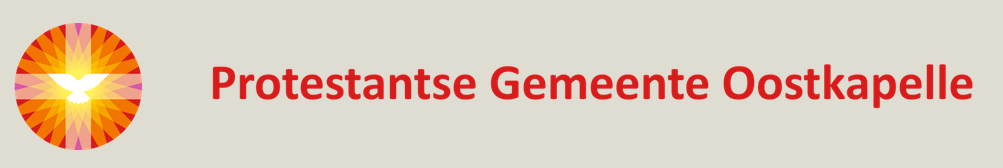 L i t u r g i e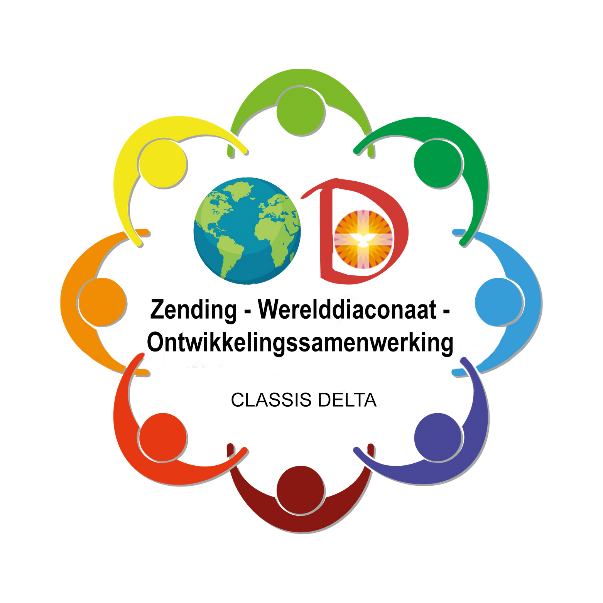 Orde van dienst voor zondag 5 november 2023 in de protestantse Dorpskerk te Oostkapelle. 7de zondag van de herfst. Thema’s:  Dankdag – ZWO projecten Colombia Liturgische kleur:  groen.  Predikant: ds. Ph.A. Beukenhorst. Dienst met medewerking van de ZWO commissie. Ouderling van dienst is Mart den Hollander. Organist is Rinus Jobse.  Er is vandaag kindernevendienst met Liselot Bartels-Jobse.DIENST VAN DE VOORBEREIDINGOrgelspel vooraf: ‘Voor alle heiligen’ bewerkingen Herman Meima van Lied 727Welkom en mededelingen door de ouderling van dienst Zingen:  Liedboek Psalm 67: strofen 1, 2 en 3 – ‘God zij ons gunstig en genadig’   Liturgische opening met meegesproken bemoediging en groet (daarna zitten)Inleiding op het thema van de kerkdienstKyriegebed om de nood van mens en wereldZingen: Liedboek 885: strofen 1 en 2 – ‘Groot is uw trouw, o Heer’Gesprek met de kinderen:   Dankdag tafel en SchoenendoosDIENST VAN HET WOORDGebed bij de opening van de Bijbel  Bijbellezing door Nel Francke-in ’t Anker (ZWO): Spreuken 9, 1 t/m 18 (NBV21)Zingen:   Liedboek 802: strofen 1, 4 en 5 – ‘Door de wereld gaat een woord’Bijbellezing door Nel Francke-in ’t Anker (ZWO): Matteüs 25, 1 t/m 13 (NBV21)Zingen:  Liedboek 793: strofen 1 en 2 – ‘Bron van liefde, licht en leven’Uitleg en verkondiging   Meditatief orgelspel: ‘God is getrouw, bewerkingen Addie de Jong van Gez.304 Zingen:  ZWO-lied strofen 1, 2 en 3 – ‘Wij delen geloof, wij delen de hoop’Kinderen komen terug uit de KindernevendienstDIENST VAN GEBEDEN EN GAVENPowerPoint presentatie ZWO project in Colombia – door Noor Maclean (ZWO)Gebeden door Lian Jobse-Vonk (ZWO) – Voorbeden – Stil gebed – Onze VaderSlotwoordenStaande zingen:   Liedboek 425 – ‘Vervuld van uw zegen gaan wij onze wegen’Heenzending en Zegen   /   Zingen:  Liedboek  431.c. – ‘Amen, amen, amen’Uitleidend orgelspel: Hervormingsdag, ‘Een vaste Burg’ – bew. B. WinsemiusCollecten bij de uitgang: 1ste PG Oostkapelle (NL38 RABO 0375 5191 57);  2de Zendingsproject in Colombia (via diaconie: NL45 RBRB 0845 0168 57).Welkom bij een belangstellend gesprek met koffie en thee achterin de kerk  